 ProjektsLatvijas Republikas Ministru kabinets2018. gada ___._______	Noteikumi Nr.Rīgā	(prot. Nr.           .§)Grozījumi Ministru kabineta 2016. gada 28. jūnija noteikumos Nr. 419 “Noteikumi par informācijas apmaiņas un uzraudzības kārtību Iekšējā tirgus informācijas sistēmas ietvaros, informācijas apmaiņā iesaistīto iestāžu atbildību un Eiropas profesionālās kartes izdošanas kārtību”Izdoti saskaņā ar Brīvas pakalpojumu sniegšanas likuma 
22. panta otro daļu, likuma “Par reglamentētajām profesijām un profesionālās kvalifikācijas atzīšanu” 36. panta 11. punktu un 56. panta 2., 3., 4., 5., 6., 7. un 8. punktuIzdarīt Ministru kabineta 2016. gada 28. jūnija noteikumos Nr. 419 “Noteikumi par informācijas apmaiņas un uzraudzības kārtību Iekšējā tirgus informācijas sistēmas ietvaros, informācijas apmaiņā iesaistīto iestāžu atbildību un Eiropas profesionālās kartes izdošanas kārtību” (Latvijas Vēstnesis, 2016, 134. nr.) šādus grozījumus:  1. Aizstāt norādē, uz kāda likuma pamata noteikumi izdoti, vārdus un skaitli “un 5. punktu” ar skaitļiem un vārdiem “5., 6., 7. un 8. punktu”. 2. Papildināt noteikumus ar 1.4.1 un 1.4.2 apakšpunktu šādā redakcijā:“1.4.1 institūcijas, kas izdod un anulē Eiropas profesionālo karti un nodrošina ar Eiropas profesionālās kartes pieteikumu saņemšanu un pretendenta personiskās lietas vešanu saistīto informāciju, tās apstrādi un tālāku virzību;1.4.2 institūcijas, kas pieņem, izskata un nosūta uzņemošās valsts kompetentajām institūcijām to personu pieteikumus, kuras izglītību un profesionālo kvalifikāciju ieguvušas Latvijas Republikā un pretendē uz Eiropas Profesionālās kartes saņemšanu citās Eiropas Savienības dalībvalstīs;”.3. Papildināt noteikumus ar 1.7. apakšpunktu šādā redakcijā:1.7. institūcijas, kas citu Eiropas Savienības dalībvalstu kompetentajām institūcijām nosūta informāciju par personām ar profesionālo kvalifikāciju, kurām Latvijas Republikā ir ierobežotas vai liegtas tiesības veikt profesionālo darbību reglamentētajā profesijā.”4. Izteikt 32. punktu šādā redakcijā: 32. Institūcijas, kas veic sertificēšanu, un institūcijas, kas izsniedz profesionālās kvalifikācijas atzīšanas apliecības reglamentētajās profesijās, sniedz datus par personām ar profesionālo kvalifikāciju reglamentētajā profesijā, kurām Latvijas Republikā ierobežotas vai liegtas tiesības veikt profesionālo darbību Ministru kabineta 2006. gada 6. jūnija noteikumu Nr. 460 "Noteikumi par specialitāšu, apakšspecialitāšu un papildspecialitāšu sarakstu reglamentētajām profesijām" 1. pielikuma 24., 26., 27., 36., 37., 38., 39., 40., 41., 42., 43., 44., 45., 46., 47., 48., 49., 50., 51., 52., 53., 56., 57., 58., 62., 63., 65., 66., 68., 69. punktā un 2. un 3. pielikumā minētajā reglamentētajā profesijā. Minētos datus sniedz, aizpildot un nosūtot Akadēmiskās informācijas centram veidlapu (pielikums) triju dienu laikā pēc dienas, kad stājies spēkā lēmums, ar kuru personai Latvijas Republikā tiek liegtas vai ierobežotas tiesības veikt profesionālo darbību reglamentētajā profesijā vai veiktas izmaiņas nolēmumā, ar kuru personai Latvijas Republikā tiek liegtas vai ierobežotas tiesības veikt profesionālo darbību reglamentētajā profesijā.”5. Izteikt 34.5. apakšpunktu šādā redakcijā: “34.5. pildīt regulas Nr. 2015/983 23. panta 2. punktā noteiktās koordinējošās institūcijas funkcijas un, saņemot informāciju par personām ar profesionālo kvalifikāciju, kurām citā dalībvalstī ierobežotas vai liegtas tiesības veikt profesionālo darbību reglamentētajā profesijā, IMI sistēmas attiecīgajos moduļos nekavējoties pārsūtīt šo informāciju šādām institūcijām, kas izsniedz profesionālās kvalifikācijas atzīšanas apliecības reglamentētajās profesijās:34.5.1. modulī “ārsti”  biedrībai “Latvijas Ārstu biedrība”;34.5.2. modulī “māsas”  Veselības inspekcijai;34.5.3. modulī “pārējās veselības aprūpes profesijas”  Veselības inspekcijai, biedrībai “Latvijas Farmaceitu biedrība”, biedrībai “Latvijas Ārstniecības personu profesionālo organizāciju savienībai”, biedrībai “Latvijas Māsu asociācija”, biedrībai “Latvijas Ārstu biedrība”;34.5.4. modulī “veterinārārsti”  biedrībai “Latvijas Veterinārārstu biedrībai”;34.5.5. modulī “nepilngadīgu personu izglītība” – Izglītības un zinātnes ministrijai, biedrībai “Latvijas Sporta federāciju padome”;34.5.6. modulī “viltotie diplomi” – nodibinājumam “Akadēmiskās informācijas centrs”.” 6. Papildināt IV nodaļu ar 34.1 un 34.2 punktu šādā redakcijā:“34.1 Šo noteikumu 34.5.1., 34.5.2., 34.5.3., 34.5.4., 34.5.5. un 34.5.6. apakšpunktā minētās institūcijas pilda regulas Nr. 2015/983 23. panta 2. punktā noteiktās kompetentās institūcijas funkcijas un saņem IMI sistēmā informāciju par personām ar profesionālo kvalifikāciju, kurām citā dalībvalstī ierobežotas vai liegtas tiesības veikt profesionālo darbību reglamentētajā profesijā.34.2 Institūcijas, kas izsniedz profesionālās kvalifikācijas atzīšanas apliecības reglamentētajās profesijās, sniedz datus par personām,  kuras pretendēja uz profesionālās kvalifikācijas atzīšanu reglamentētajā profesijā Latvijas Republikā un par kurām pieņemts lēmums atteikt profesionālās kvalifikācijas atzīšanu, jo persona iesniegusi viltotus izglītību un profesionālo kvalifikāciju apliecinošus dokumentus, ja šo dokumentu viltošanas faktu ir atzinusi tiesa. Minētos datus sniedz, aizpildot un nosūtot Akadēmiskās informācijas centram veidlapu (pielikums) triju dienu laikā pēc dienas, kad stājies spēkā tiesas nolēmums, ar kuru personai Latvijas Republikā ir atteikta profesionālās kvalifikācijas atzīšana reglamentētajā profesijā iesniegto viltotu izglītību un profesionālo kvalifikāciju apliecinošo dokumentu dēļ.”7. Izteikt VII nodaļas nosaukumu un 51. punktu šādā redakcijā:“VII.  Eiropas profesionālās kartes pieteikumu saņemšana un ar pretendenta personiskās lietas vešanu saistītā informācija, tās apstrāde un turpmākā virzība, un Eiropas profesionālo kartes izdošanas un anulēšanas kārtība51. Eiropas profesionālās kartes pieteikumu pretendents iesniedz, regulas Nr. 2015/983 3. un 4. pantā noteiktajā kārtībā izveidojot personisko lietu šo noteikumu 6. punktā norādītajā tīmekļvietnē un augšupielādējot Eiropas profesionālās kartes izdošanai nepieciešamos dokumentus saskaņā ar IMI sistēmā norādītajām prasībām atbilstošajai reglamentētajai profesijai vai arī vēršoties ar rakstveida vai mutvārdu iesniegumu, kuru institūcija noformē rakstveidā, un pretendents to paraksta, šādās institūcijās (turpmāk – Latvijas kompetentā institūcija):51.1. māsas profesijā – Veselības inspekcijā; 51.2. fizioterapeita profesijā – biedrībā “Latvijas Ārstniecības personu profesionālo organizāciju savienība”;51.3. farmaceita profesijā – biedrībā “Latvijas Farmaceitu biedrība”;51.4. nekustamā īpašuma aģenta profesijā un kalnu gida profesijā – nodibinājumā “Akadēmiskās informācijas centrs”.”8. Aizstāt 52. punktā un 53. punkta ievaddaļā vārdus “Akadēmiskās informācijas centram” ar vārdiem “Latvijas kompetentajai institūcijai”. 9. Aizstāt 53.1.1. apakšpunktā vārdus “saskaņā ar Akadēmiskās informācijas centra maksas pakalpojumu cenrādi” ar vārdiem “saskaņā ar kārtību, kādā pretendents sedz izdevumus, kas saistīti ar Eiropas profesionālās kartes pieteikumu apstrādi un Eiropas profesionālās kartes izdošanu”. 10. Izteikt 53.5. apakšpunktu šādā redakcijā: “53.5. ja no personas, kurai izdota Eiropas profesionālā karte pastāvīgu profesionālo darbību vai īslaicīgu profesionālo pakalpojumu sniegšanai Latvijas Republikā māsas, fizioterapeita vai farmaceita profesijā, saņemts šo noteikumu 52. punktā minētais pieteikums par personiskās lietas IMI sistēmā dzēšanu, izsniegt bez maksas šai personai profesionālās kvalifikācijas atzīšanas apliecību;”.11. Aizstāt 53.7. apakšpunktā vārdus “Fizisko personu datu aizsardzības likuma” ar vārdiem un skaitļiem “Eiropas Parlamenta un Padomes regulas (ES) Nr. 2016/679 par fizisko personu aizsardzību attiecībā uz personas datu apstrādi un šādu datu brīvu apriti un ar ko atceļ Direktīvu 95/46/EK (Vispārīgā datu aizsardzības regula) un Fizisko personu datu apstrādes likuma”.12. Papildināt noteikumus ar 53.8. apakšpunktu šādā redakcijā: “53.8. nodrošināt savas institūcijas tīmekļa vietnē informāciju par Eiropas profesionālās karti, tās izmantošanas ieguvumiem, pieteikšanās kārtību Eiropas profesionālās kartes saņemšanai, pievienojot tiešsaistes saites Eiropas profesionālās kartes pieteikuma formu IMI sistēmā.”13. Izteikt 54. punkta ievaddaļu šādā redakcijā:“54. Saņemot pieteikumu no pretendenta, kas izglītību un profesionālo kvalifikāciju ieguvis Latvijas Republikā un kas pretendē uz īslaicīgu profesionālo pakalpojumu sniegšanu citā dalībvalstī nekustamo īpašumu aģenta vai kalnu gida reglamentētajā profesijā, Latvijas kompetentā institūcija:”. 14. Izteikt 55. punkta ievaddaļu šādā redakcijā:“55. Saņemot pieteikumu no pretendenta, kas izglītību un profesionālo kvalifikāciju ieguvis vai atzinis citā dalībvalstī un pretendē uz pastāvīgu profesionālo darbību vai īslaicīgu profesionālo pakalpojumu sniegšanu Latvijas Republikā māsas, fizioterapeita vai farmaceita profesijā, Latvijas kompetentā institūcija:”.15. Svītrot 55.2. apakšpunktu.16. Izteikt 55.3.1. apakšpunktu šādā redakcijā: “55.3.1. izdot Eiropas profesionālo karti īslaicīgu pakalpojumu sniegšanai, ja pretendenta iesniegtie izglītību un profesionālo kvalifikāciju apliecinošie dokumenti šim pretendentam dod tiesības uz profesionālās kvalifikācijas atzīšanu, piemērojot vispārējo profesionālās kvalifikācijas atzīšanas sistēmu;”.17. Papildināt noteikumus ar 55.3.1.1 apakšpunktu šādā redakcijā: “55.3.1.1 izdot Eiropas profesionālo karti pastāvīgai profesionālajai darbībai;”.18. Aizstāt 55.4. apakšpunktā vārdus “Akadēmiskās informācijas centra” ar vārdiem “attiecīgās Latvijas kompetentās institūcijas”. 19. Papildināt noteikumus ar 55.1 punktu šādā redakcijā:“55.1 Saņemot Eiropas profesionālās kartes pieteikumu no pretendenta, kas izglītību un profesionālo kvalifikāciju ieguvis vai atzinis Latvijas Republikā un pretendē uz īslaicīgu profesionālo pakalpojumu sniegšanu citā dalībvalstī māsas vai farmaceita profesijā, attiecīgā Latvijas kompetentā institūcija izdod Eiropas profesionālo karti īslaicīgu pakalpojumu sniegšanai, ja pretendenta iesniegtie izglītību un profesionālo kvalifikāciju apliecinošie dokumenti šim pretendentam dod tiesības uz profesionālās kvalifikācijas atzīšanu, piemērojot speciālo profesionālās kvalifikācijas atzīšanas sistēmu.”20. Aizstāt 56. un 57. punkta ievaddaļā vārdus “Akadēmiskās informācijas centrs” (attiecīgā locījumā) ar vārdiem “Latvijas kompetentā institūcija” (attiecīgā locījumā). 21. Izteikt 57.4. apakšpunktu šādā redakcijā: “57.4. pagarināt par vienu mēnesi un divas reizes par divām nedēļām šo noteikumu 55.3. apakšpunktā minēto lēmuma par Eiropas profesionālās kartes izdošanu fizioterapeita profesijā pieņemšanas termiņu un divas reizes par divām nedēļām lēmuma par Eiropas profesionālās kartes izdošanu māsas vai farmaceita profesijā pieņemšanas termiņu, ja objektīvu iemeslu dēļ to nav iespējams ievērot, par to informējot pretendentu ar argumentētu lēmumu.”22. Svītrot 57.5. apakšpunktu, 58. un 59. punktu.23. Papildināt VIII nodaļas nosaukumu aiz vārdiem “kvalifikāciju ieguvušas” ar vārdiem “vai atzinušas”.24. Aizstāt 61. punkta ievaddaļā vārdus “Akadēmiskās informācijas centrs” ar vārdiem “Latvijas kompetentā institūcija”. 25. Papildināt 61.2. apakšpunkta ievaddaļu aiz vārdiem “uzņemošās valsts kompetentajai iestādei” ar vārdiem un skaitli “izņemot šo noteikumu 55.1 punktā minēto pieteikumu”. 26. Aizstāt 62. punkta ievaddaļā vārdus “Akadēmiskās informācijas centram” ar vārdiem “Latvijas kompetentajai institūcijai”. 27. Svītrot 63. punktu.28. Izteikt pielikumu šādā redakcijā: “Pielikums
Ministru kabineta
2016. gada 28. jūnija
noteikumiem Nr. 419Ziņas par personām ar profesionālo kvalifikāciju, kurām Latvijas Republikā ierobežotas vai liegtas tiesības veikt profesionālo darbību reglamentētajā profesijāMinistru prezidents                                                       Māris KučinskisIzglītības un zinātnes ministrs	Kārlis ŠadurskisIesniedzējs:Izglītības un zinātnes ministrs 	Kārlis ŠadurskisVizē:Valsts sekretāre  						      Līga LejiņaPersonapersonas kodspersonas kods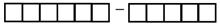 Personavārds (vārdi)vārds (vārdi)PersonauzvārdsuzvārdsReglamentētā profesija
(aizpilda institūcijas, kas veic sertificēšanu, un institūcijas, kas izsniedz profesionālās kvalifikācijas atzīšanas apliecības reglamentētajās profesijās)Reglamentētā profesija
(aizpilda institūcijas, kas veic sertificēšanu, un institūcijas, kas izsniedz profesionālās kvalifikācijas atzīšanas apliecības reglamentētajās profesijās)Reglamentētā profesija
(aizpilda institūcijas, kas veic sertificēšanu, un institūcijas, kas izsniedz profesionālās kvalifikācijas atzīšanas apliecības reglamentētajās profesijās)Norāda reglamentēto profesiju saskaņā ar Ministru kabineta 2006. gada 6. jūnija noteikumu Nr. 460 "Noteikumi par specialitāšu, apakšspecialitāšu un papildspecialitāšu sarakstu reglamentētajām profesijām" 1. pielikuma 24., 26., 27., 36., 37., 38., 39., 40., 41., 42., 43., 44., 45., 46., 47., 48., 49., 50., 51., 52., 53., 56., 57., 58., 62., 63., 65., 66., 68., 69. punktu un 2. un 3. pielikumuNorāda reglamentēto profesiju saskaņā ar Ministru kabineta 2006. gada 6. jūnija noteikumu Nr. 460 "Noteikumi par specialitāšu, apakšspecialitāšu un papildspecialitāšu sarakstu reglamentētajām profesijām" 1. pielikuma 24., 26., 27., 36., 37., 38., 39., 40., 41., 42., 43., 44., 45., 46., 47., 48., 49., 50., 51., 52., 53., 56., 57., 58., 62., 63., 65., 66., 68., 69. punktu un 2. un 3. pielikumuNorāda reglamentēto profesiju saskaņā ar Ministru kabineta 2006. gada 6. jūnija noteikumu Nr. 460 "Noteikumi par specialitāšu, apakšspecialitāšu un papildspecialitāšu sarakstu reglamentētajām profesijām" 1. pielikuma 24., 26., 27., 36., 37., 38., 39., 40., 41., 42., 43., 44., 45., 46., 47., 48., 49., 50., 51., 52., 53., 56., 57., 58., 62., 63., 65., 66., 68., 69. punktu un 2. un 3. pielikumuNorāda reglamentēto profesiju saskaņā ar Ministru kabineta 2006. gada 6. jūnija noteikumu Nr. 460 "Noteikumi par specialitāšu, apakšspecialitāšu un papildspecialitāšu sarakstu reglamentētajām profesijām" 1. pielikuma 24., 26., 27., 36., 37., 38., 39., 40., 41., 42., 43., 44., 45., 46., 47., 48., 49., 50., 51., 52., 53., 56., 57., 58., 62., 63., 65., 66., 68., 69. punktu un 2. un 3. pielikumuReglamentētā profesija
(aizpilda institūcijas, kas veic sertificēšanu, un institūcijas, kas izsniedz profesionālās kvalifikācijas atzīšanas apliecības reglamentētajās profesijās)Reglamentētā profesija
(aizpilda institūcijas, kas veic sertificēšanu, un institūcijas, kas izsniedz profesionālās kvalifikācijas atzīšanas apliecības reglamentētajās profesijās)Reglamentētā profesija
(aizpilda institūcijas, kas veic sertificēšanu, un institūcijas, kas izsniedz profesionālās kvalifikācijas atzīšanas apliecības reglamentētajās profesijās)Reglamentētā profesija
(aizpilda institūcijas, kas veic sertificēšanu, un institūcijas, kas izsniedz profesionālās kvalifikācijas atzīšanas apliecības reglamentētajās profesijās)Reglamentētā profesija
(aizpilda institūcijas, kas veic sertificēšanu, un institūcijas, kas izsniedz profesionālās kvalifikācijas atzīšanas apliecības reglamentētajās profesijās)Reglamentētā profesija
(aizpilda institūcijas, kas veic sertificēšanu, un institūcijas, kas izsniedz profesionālās kvalifikācijas atzīšanas apliecības reglamentētajās profesijās)Tiesību liegums
(aizpilda tiesa vai prokuratūra)Tiesību liegums
(aizpilda tiesa vai prokuratūra)Tiesību liegums
(aizpilda tiesa vai prokuratūra)Ziņas par tiesību liegumu vai ierobežojuma apjomuZiņas par tiesību liegumu vai ierobežojuma apjomuZiņas par tiesību liegumu vai ierobežojuma apjomu  Beztermiņa liegums tiesībām veikt profesionālo darbību reglamentētajā profesijā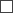   Terminēts liegums tiesībām veikt profesionālo darbību reglamentētajā profesijāNorādīt, uz kādu termiņu ir liegums veikt profesionālo darbību reglamentētajā profesijā  Beztermiņa liegums tiesībām veikt profesionālo darbību reglamentētajā profesijā  Terminēts liegums tiesībām veikt profesionālo darbību reglamentētajā profesijāNorādīt, uz kādu termiņu ir liegums veikt profesionālo darbību reglamentētajā profesijā  Beztermiņa liegums tiesībām veikt profesionālo darbību reglamentētajā profesijā  Terminēts liegums tiesībām veikt profesionālo darbību reglamentētajā profesijāNorādīt, uz kādu termiņu ir liegums veikt profesionālo darbību reglamentētajā profesijā  Beztermiņa liegums tiesībām veikt profesionālo darbību reglamentētajā profesijā  Terminēts liegums tiesībām veikt profesionālo darbību reglamentētajā profesijāNorādīt, uz kādu termiņu ir liegums veikt profesionālo darbību reglamentētajā profesijāZiņas par tiesību liegumu vai ierobežojuma apjomuZiņas par tiesību liegumu vai ierobežojuma apjomuZiņas par tiesību liegumu vai ierobežojuma apjomuZiņas par tiesību liegumu vai ierobežojuma apjomuZiņas par tiesību liegumu vai ierobežojuma apjomuZiņas par tiesību liegumu vai ierobežojuma apjomuZiņas par tiesību liegumu vai ierobežojuma apjomuZiņas par tiesību liegumu vai ierobežojuma apjomuZiņas par tiesību liegumu vai ierobežojuma apjomuDokuments, kas apliecina ziņasDokuments, kas apliecina ziņasveids Tiesas nolēmums Cits lēmums (norādīt, kāds) ________ Cits lēmums (norādīt, kāds) ________ Cits lēmums (norādīt, kāds) ________Dokuments, kas apliecina ziņasDokuments, kas apliecina ziņasnumurs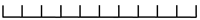 Dokuments, kas apliecina ziņasDokuments, kas apliecina ziņasdatums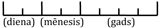 Dokuments, kas apliecina ziņasDokuments, kas apliecina ziņasvalsts Latvija Cita (norādīt, kāda) ____________ Cita (norādīt, kāda) ____________ Cita (norādīt, kāda) ____________Dokuments, kas apliecina ziņasDokuments, kas apliecina ziņasiestāde (struktūrvienība)Nolēmuma spēkā stāšanās datumsNolēmuma spēkā stāšanās datumsNolēmuma spēkā stāšanās datumsVeidlapu aizpildījaVeidlapu aizpildījavārds, uzvārdsVeidlapu aizpildījaVeidlapu aizpildījavārds, uzvārdsParakstsVeidlapu aizpildījaVeidlapu aizpildījadatumsPersonas kontaktinformācija (adrese, e-pasts)Personas kontaktinformācija (adrese, e-pasts)Personas kontaktinformācija (adrese, e-pasts)Personas kontaktinformācija (adrese, e-pasts)Personas kontaktinformācija (adrese, e-pasts)Personas kontaktinformācija (adrese, e-pasts)Personas kontaktinformācija (adrese, e-pasts)Piezīmes”Piezīmes”Piezīmes”Piezīmes”Piezīmes”Piezīmes”Piezīmes”